Build A RainbowGrade level: 1st & 2ndTime: 40 minute class periodEquipment: buckets or cones (I use 36), laminated shamrocks with colors (4 sets of each color/ 2 sets of each activity) or activities on them (red, orange, yellow, blue, green, violet, indigo plus hop, skip, balance, run in place..etc.. each on their own shamrock), white board/poster with simple directions, 6-8 cones for teams’ home base.Standards: S1:E1 Locomotor Skills*More S1 could be added depending on the skill activities you add to shamrocksS3:E2 Engages in physical activityS4 Exhibits responsible personal and social behavior that respects self and others   during physical activity.Overview: A fun fitness and March holiday themed relay. Teams search for shamrocks to complete a rainbow, and also find activity cards along the way. First team to have all the colors wins the round.Set up: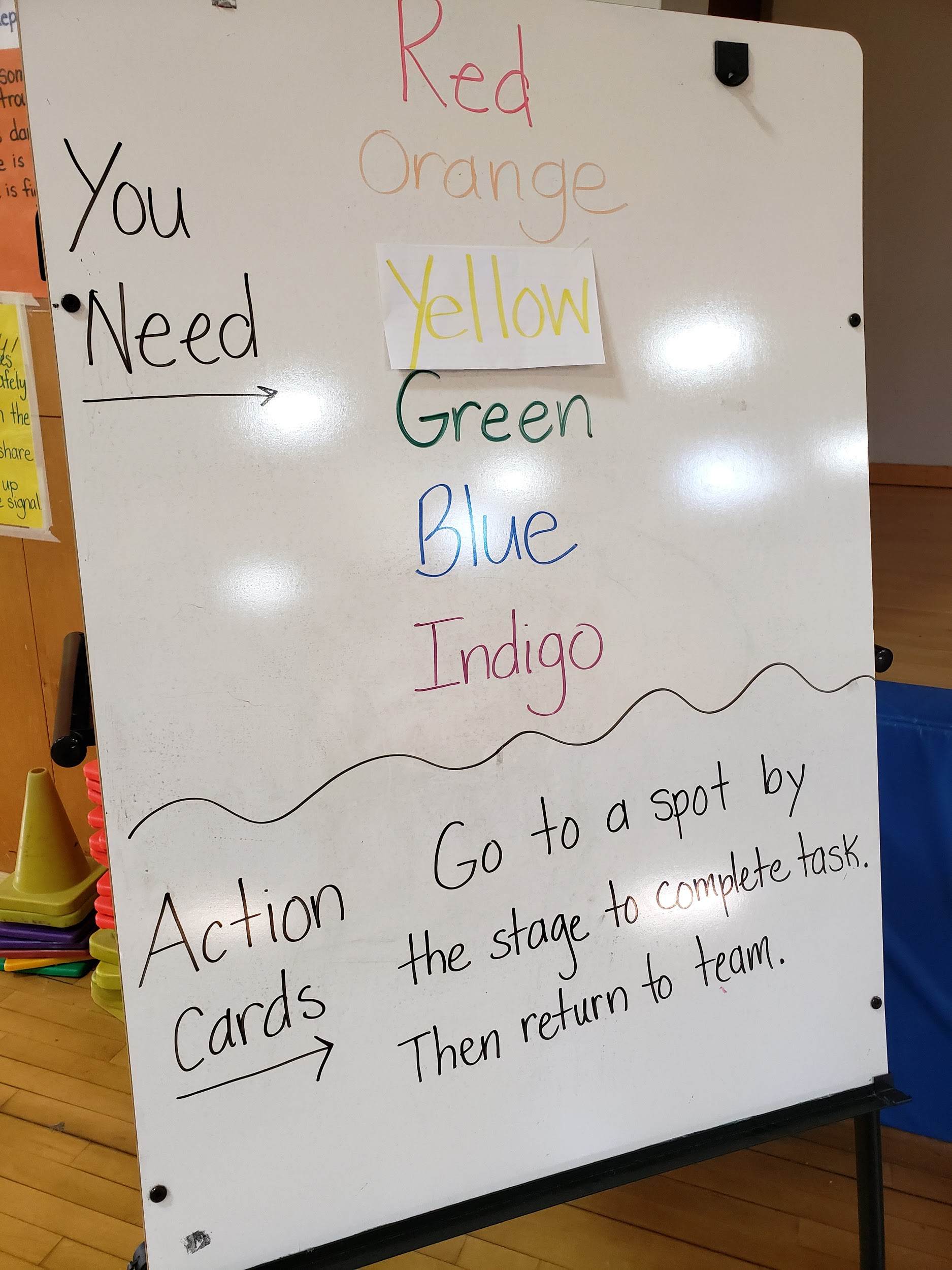 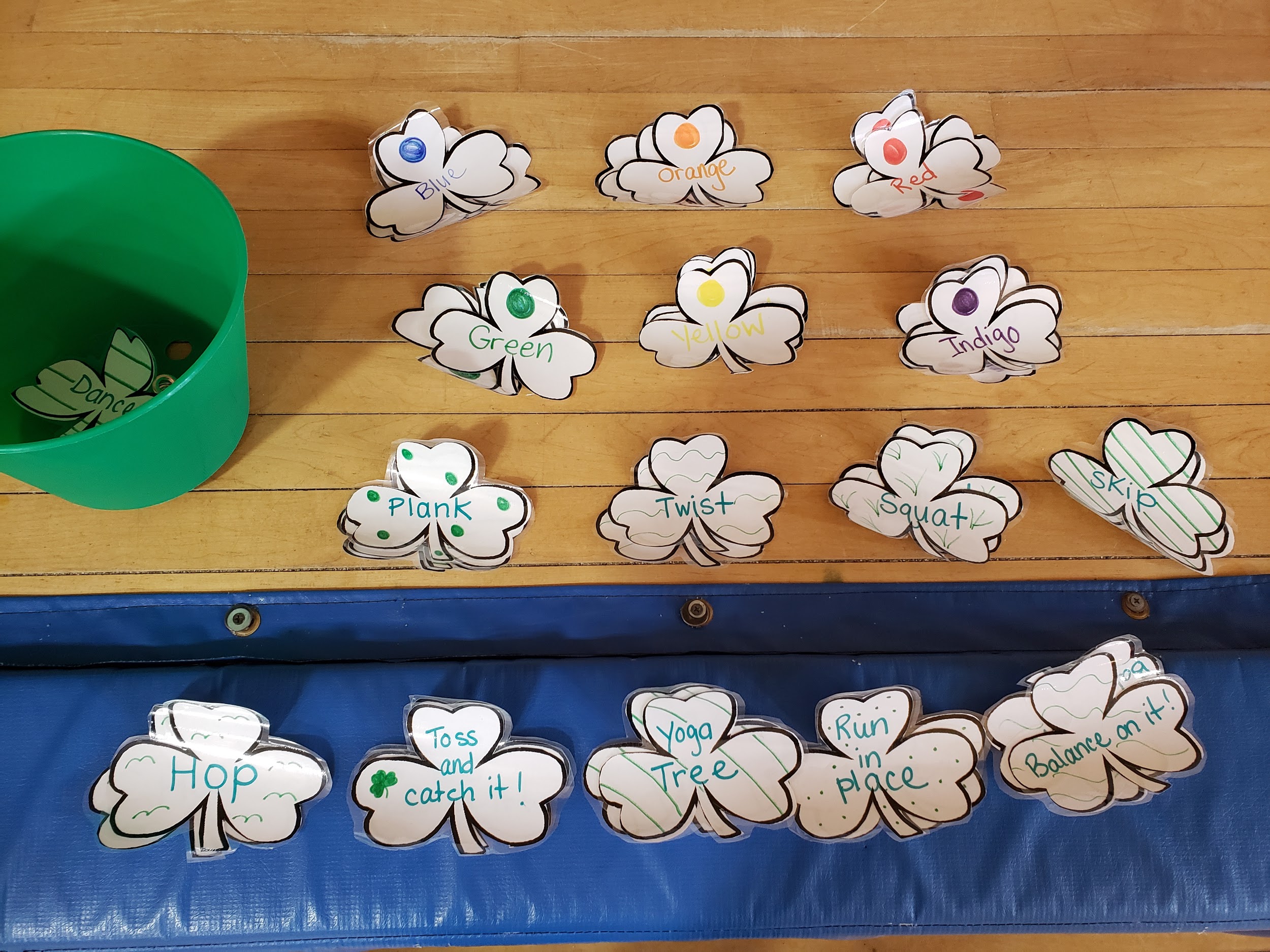 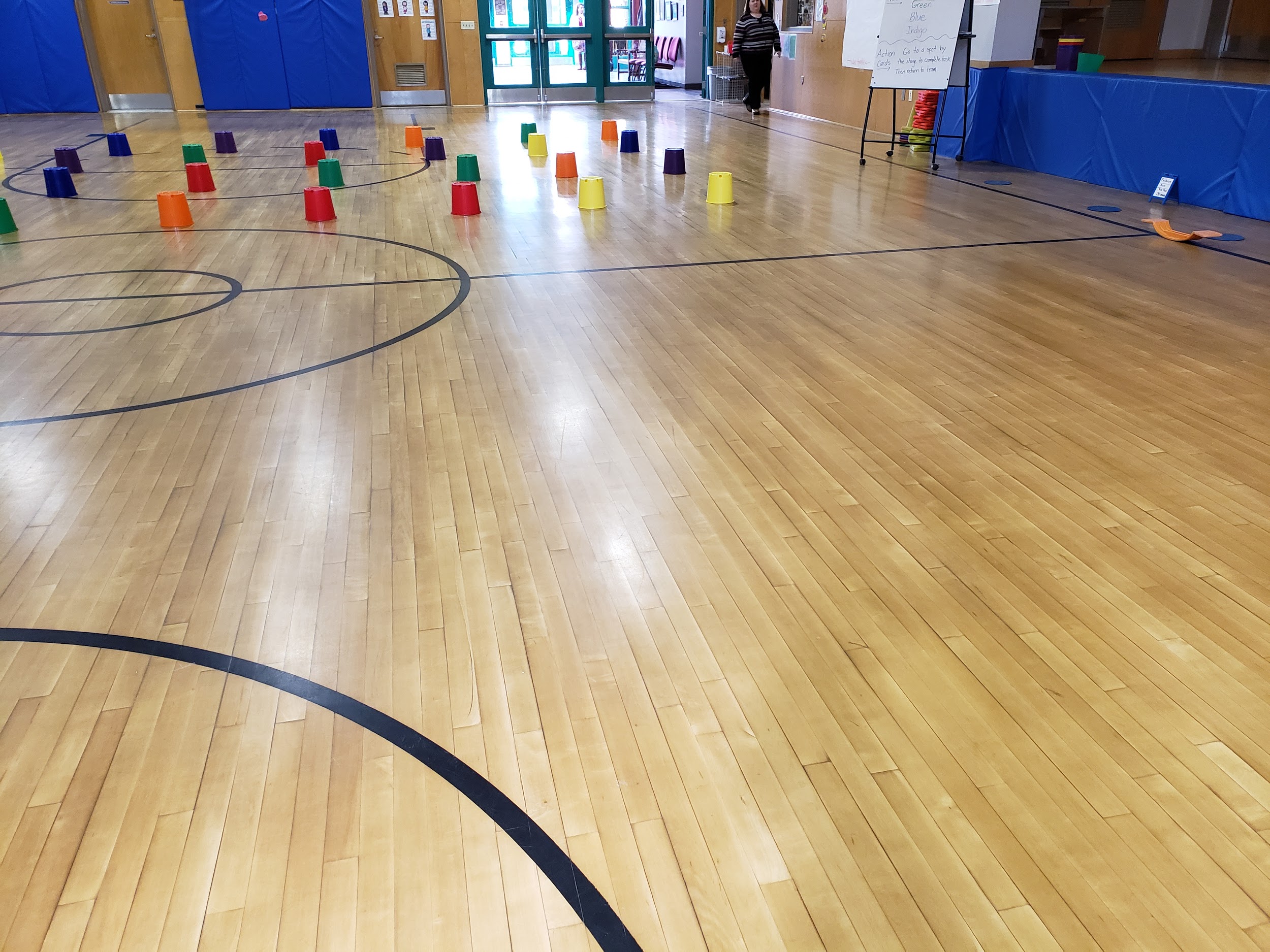 How to play: 1 -Create relay teams.2- On GO, one player from each team begins the relay...run out, look under ONE bucket & take color if team needs it, leave color under bucket if not needed & also leave fitness shamrocks under bucket (just look at it & complete the fitness activity before returning to group). 3- When a bucket is emptied, players flip it over (saves time when re-hiding shamrocks)4- If a player gets an activity shamrock, they go to the side, complete the activity & returns to team. 5- When a team has 1 of each color shamrock, they shout “RAINBOW!” and we set up for a new round.Variations:1- change locomotor skills each round2- if an activity card is uncovered, have the whole team complete it, not just the 1 who got the card